山东省滨州畜牧兽医研究院        关于召开2019蛋鸡产业绿色健康发展新技术研讨会暨绿都生物第三届鸡病防控新技术研讨会的通知各蛋鸡养殖企业、合作社、各科研院校、各相关企业、相关单位：在当前蛋鸡产业面临新时代、新征程、新机遇、新挑战的背景下，蛋鸡产业生产水平逐年提升、规模化标准化养殖快速发展、专业分工越发明显、跨界合作越来越多，与此相对应的是种鸡行业高度集中、育成鸡产业迅速成型、金融资本蜂拥而入、销售和服务模式快速转变等行业发展新时代。食品安全、生态环保要求越来越严，绿色安全，健康发展成为主题。为加快适应新时代、新形势、新变化，示范推广蛋鸡产业绿色健康发展新技术，加强蛋鸡企业疫病防控工作，助推蛋鸡产业加快新旧动能转换，山东省人民政府农业专家顾问团畜牧分团、山东省农业现代产业技术体系家禽创新团队、山东省滨州市畜牧协会、山东省滨州畜牧兽医研究院、山东绿都生物科技有限公司等联合在滨州举办“2019蛋鸡产业绿色健康发展新技术研讨会暨绿都生物科技第三届鸡病防控新技术研讨会”。现将有关事项通知如下：一、会议时间：2019年4月26～27日（26日全天报到，27日全天会议）二、会议地点：滨州绿都大酒店地址：滨州市经济技术开发区渤海三十路与黄河二路交叉口北约100米，电话0543-8151777三、会议主题：    创新驱动  健康安全  降本增效  绿色发展四、主办单位：山东省人民政府农业专家顾问团畜牧分团山东省现代农业产业技术体系家禽产业创新团队山东省滨州市畜牧协会山东省滨州畜牧兽医研究院山东绿都生物科技有限公司五、协办单位：中英禽病国际合作研究中心中以家禽疫苗国际合作研究中心山东绿都安特动物药业有限公司山东百德生物科技有限公司山东聚诚五里雾环境科技有限公司诚招中……六、承办单位：山东省家禽产业创新团队滨州综合试验站山东滨州绿都生物技术研究院有限公司七、参会人员：1、各蛋鸡养殖企业、合作社等技术负责人及养殖示范基地负责人与科技人员。2、各疫苗、兽药、饲料、器械、生物环保企业负责人与科技人员。3、山东省家禽创新团队成员、各科研院校相关专家与科技人员。4、各畜牧兽医疫病预防控制部门、推广部门的专家与科技人员。5、其他相关人员。八、会议内容（详见日程安排）：1、蛋鸡产业绿色健康发展新技术及鸡病防控新技术2、参观考察绿都生物高科技园九、会议相关费用：本次会议采取公益与市场相结合的方式进行，与会人员免费参会，但参会的交通费、住宿费自理，住宿由大会组委会统一安排。会议的场地费、资料费、餐费、专家讲课费等由大会组委会统筹解决。十、联系方式：苗立中：13336287986   E-mail：miaolizhong78@163.com林初文：13326289000李永涛：15066923002附件1：大会参考日程附件2：会议回执表附件3：会议交通路线山东省人民政府农业专家顾问团畜牧分团山东省现代农业产业技术体系家禽产业创新团队山东省滨州畜牧兽医研究院 2019年4月19日附件1：大会参考日程（以实际日程为准）附件2：参会回执请于将回执发回邮箱：miaolizhong78@163.com附件3： 交通路线：（一）自驾车（导航：山东绿都生物工程高科技园）高速转至滨博高速2号出口下，沿济南方向，直行约3公里，直达渤海30路右转，前行50米右侧即到绿都大酒店。非高速路抵达滨州，沿黄河二路或黄河五路行驶，至渤海三十路，临近黄河二路北侧50米路东，即到绿都大酒店。（二）乘火车或飞机乘坐火车或飞机等其他交通工具需先行到济南或淄博站，转乘到滨州汽车，直达滨州汽车站。滨州汽车站，打车约10元，可直达酒店。或到黄河二路，乘坐28路公交车到绿都生物工程高科技园站下车，步行约100米即到。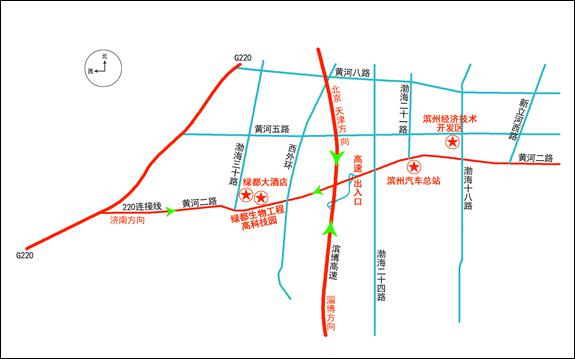 日期、时间内容地点内容地点内容地点主持人4月26日报到13︰00—20︰00绿都大酒店一楼大厅安排住宿参会人员苗立中李永涛4月26日晚宴19:00-21:00绿都生物科技欢迎晚宴六楼国际宴会厅参会人员苗立中李永涛4月27日6:30-8:00早餐二楼宴会厅参会人员林初文李永涛4月27日（8︰00—12︰00）时间会议地点： 绿都大酒店六楼国际厅会议地点： 绿都大酒店六楼国际厅苗立中4月27日（8︰00—12︰00）8:10-8:20简约开幕式简约开幕式苗立中4月27日（8︰00—12︰00）8:10-8:201、山东省农业专家顾问团畜牧兽医分团团长、山东畜牧协会副会长兼秘书长䘵岩研究员讲话2、家禽创新团队首席专家宋敏训研究员讲话3、山东省滨州畜牧兽医研究院院长书记、山东绿都生物科技有公司沈志强董事长讲话1、山东省农业专家顾问团畜牧兽医分团团长、山东畜牧协会副会长兼秘书长䘵岩研究员讲话2、家禽创新团队首席专家宋敏训研究员讲话3、山东省滨州畜牧兽医研究院院长书记、山东绿都生物科技有公司沈志强董事长讲话苗立中4月27日（8︰00—12︰00）8:20-8:35合影全体与会人员酒店西门合影合影全体与会人员酒店西门合影苗立中4月27日（8︰00—12︰00）8：35-9:20报告题目：当前蛋鸡疫病流行情况与防控技术报告人：宋敏训研究员山东省农科院家禽研究所副所长，省家禽创新团队家禽创新团队首席专家报告题目：当前蛋鸡疫病流行情况与防控技术报告人：宋敏训研究员山东省农科院家禽研究所副所长，省家禽创新团队家禽创新团队首席专家苗立中4月27日（8︰00—12︰00）9：20-10:00报告题目：“红盾系列，种代专供”高端禽苗简介，传染性支气管炎、传染性法氏囊病、减蛋综合征的流行趋势及防控新方案报告人：苗立中 副研究员山东绿都生物科技有限公司质量总监省家禽创新团队滨州综合试验站站长报告题目：“红盾系列，种代专供”高端禽苗简介，传染性支气管炎、传染性法氏囊病、减蛋综合征的流行趋势及防控新方案报告人：苗立中 副研究员山东绿都生物科技有限公司质量总监省家禽创新团队滨州综合试验站站长苗立中4月27日（8︰00—12︰00）10：00-10:40报告题目：新城疫、禽流感、腺病毒的流行趋势与防控新方案报告人：王玉茂 研究员山东省滨州畜牧兽医研究院山东绿都高科技园技术服务特聘专家报告题目：新城疫、禽流感、腺病毒的流行趋势与防控新方案报告人：王玉茂 研究员山东省滨州畜牧兽医研究院山东绿都高科技园技术服务特聘专家苗立中4月27日（8︰00—12︰00）10：40-11: 20报告题目：鸡毒支原体、滑液支原体、与鸡传染性鼻炎等细菌性禽病的流行趋势与防控方案报告人：李书光 副研究员山东省滨州畜牧兽医研究院山东省泰山学者团队核心成员报告题目：鸡毒支原体、滑液支原体、与鸡传染性鼻炎等细菌性禽病的流行趋势与防控方案报告人：李书光 副研究员山东省滨州畜牧兽医研究院山东省泰山学者团队核心成员苗立中4月27日（8︰00—12︰00）11：20-12: 00报告题目：蛋鸡新发疫病概况与防控技术报告人：刁有祥 教授山东农业大学国家水禽产业技术体系疫病防控岗位专家	中国畜牧兽医学会禽病学分会副理事长报告题目：蛋鸡新发疫病概况与防控技术报告人：刁有祥 教授山东农业大学国家水禽产业技术体系疫病防控岗位专家	中国畜牧兽医学会禽病学分会副理事长苗立中12:00-13:00午餐二楼宴会厅、多功能厅二楼宴会厅、多功能厅林初文李永涛4月27日（14:00—17︰15）14:00-14:30报告题目：新时代沈氏绿都的新动能及新作为报告人：吴信明副研究员   山东省滨州畜牧兽医研究院   山东绿都生物科技有限公司生产技术总监报告题目：新时代沈氏绿都的新动能及新作为报告人：吴信明副研究员   山东省滨州畜牧兽医研究院   山东绿都生物科技有限公司生产技术总监李书光4月27日（14:00—17︰15）14:30-15：00报告题目：乳化油粉金蛋脂在蛋鸡养殖中的应用报告人：王玉茂 研究员山东省滨州畜牧兽医研究院山东绿都高科技园技术服务特聘专家报告题目：乳化油粉金蛋脂在蛋鸡养殖中的应用报告人：王玉茂 研究员山东省滨州畜牧兽医研究院山东绿都高科技园技术服务特聘专家李书光4月27日（14:00—17︰15）15:00-15:30报告题目：蛋鸡场常用消毒剂的规范使用 报告人： 马力 经理    山东省滨州畜牧兽医研究院   山东绿都安特动物药业有限公司报告题目：蛋鸡场常用消毒剂的规范使用 报告人： 马力 经理    山东省滨州畜牧兽医研究院   山东绿都安特动物药业有限公司李书光4月27日（14:00—17︰15）15:30-16:00报告题目：蛋鸡保健与中药防治方案报告人：马力 经理    山东省滨州畜牧兽医研究院山东绿都安特动物药业有限公司报告题目：蛋鸡保健与中药防治方案报告人：马力 经理    山东省滨州畜牧兽医研究院山东绿都安特动物药业有限公司李书光4月27日（14:00—17︰15）16:00-16:30报告题目：蛋鸡养殖废弃物的原位快速处理与资源化利用技术报告人：季伟峰 董事长山东百德生物科技有限公司我国养殖废弃物生物处理技术专家报告题目：蛋鸡养殖废弃物的原位快速处理与资源化利用技术报告人：季伟峰 董事长山东百德生物科技有限公司我国养殖废弃物生物处理技术专家李书光4月27日（14:00—17︰15）16:30-17:00报告题目：喷雾消毒与气雾给药技术在蛋鸡疫病防控中的应用报告人：王世玉 技术总监山东聚诚五里雾环境科技有限公司报告题目：喷雾消毒与气雾给药技术在蛋鸡疫病防控中的应用报告人：王世玉 技术总监山东聚诚五里雾环境科技有限公司李书光4月27日（14:00—17︰15）17:00-17：15报告题目：蛋鸡饲料霉菌毒素快速检测与鸡蛋抗生素残留快速检测技术	报告人： 唐世云 技术经理 山东省滨州畜牧兽医研究院	山东绿都生物科技有限公司食品安全检测试剂事业部报告题目：蛋鸡饲料霉菌毒素快速检测与鸡蛋抗生素残留快速检测技术	报告人： 唐世云 技术经理 山东省滨州畜牧兽医研究院	山东绿都生物科技有限公司食品安全检测试剂事业部李书光4月27日16:30-20:0017:15-18:00参观绿都生物高科技园区参观绿都生物高科技园区李永涛4月27日16:30-20:0018:30-20:00晚餐 二楼宴会厅晚餐 二楼宴会厅林初文李永涛姓名性别性别单位名称联系电话电子邮箱通讯地址同行人数及性别需要房间数（个）其它备注事项